29.05.2020                                    PSP Szadkowice                klasa 4Przy uczeniu zwracamy szczególną uwagę na:- życiorys Eugeniusza Kwiatkowskiego- dlaczego rozpoczęto budowę portu w Gdyni- jakie były zasługi Eugeniusza Kwiatkowskiego dla rozwoju polskiej gospodarki.Zapisz w zeszycieLekcjaTemat: Eugeniusz Kwiatkowski i budowa Gdyni.Zobacz materiał polecany przez MEN: https://www.youtube.com/watch?v=QKdFPPPGqN0  Pan Grabski i reforma walutowa – słuchowisko.Materiał z podręcznika można obejrzeć i wysłuchać na: https://www.youtube.com/watch?v=6KSjzjFchzE  Eugeniusz Kwiatkowski i budowa GdyniMożna zobaczyć: https://www.youtube.com/watch?v=K7iEvK4IoUE Port Gdynia.Przeczytaj uważnie materiał z podręcznika- str122 do 125.Minimum do nauczenia się : TO JUŻ WIEM – str 125.Wykonaj w zeszycie ćwiczeń zadania: 1,2,3 str 75 oraz 7, str 76 , zad. 8, 9 str 77.W zeszycie przedmiotowym zapisz poniższe ćwiczenie wybierając dobry wariant odpowiedzi.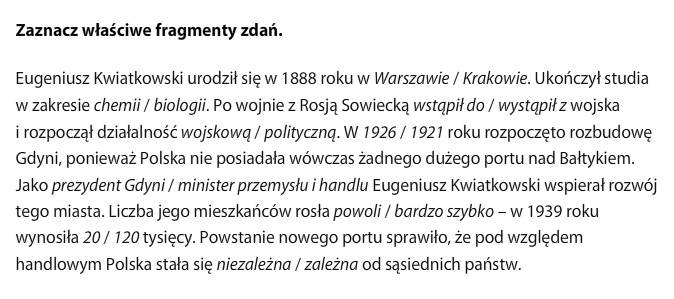 